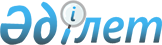 О внесении изменений в приказ Министра здравоохранения и социального развития Республики Казахстан от 27 февраля 2015 года № 106 "Об утверждении Правил запрета, приостановления или изъятия из обращения лекарственных средств, изделий медицинского назначения и медицинской техники"
					
			Утративший силу
			
			
		
					Приказ Министра здравоохранения и социального развития Республики Казахстан от 29 мая 2015 года № 411. Зарегистрирован в Министерстве юстиции Республики Казахстан 30 июня 2015 года № 11497. Утратил силу приказом и.о. Министра здравоохранения Республики Казахстан от 24 декабря 2020 года № ҚР ДСМ-322/2020.
      Сноска. Утратил силу приказом и.о. Министра здравоохранения РК от 24.12.2020 № ҚР ДСМ-322/2020 (вводится в действие по истечении десяти календарных дней после дня его первого официального опубликования).
      В соответствии со статьей 84 Кодекса Республики Казахстан от 18 сентября 2009 года "О здоровье народа и системе здравоохранения", ПРИКАЗЫВАЮ:
      1. В приказ Министра здравоохранения и социального развития Республики Казахстан от 27 февраля 2015 года № 106 "Об утверждении Правил запрета, приостановления или изъятия из обращения лекарственных средств, изделий медицинского назначения и медицинской техники" (зарегистрированный в Реестре государственной регистрации нормативных правовых актов за № 10670, опубликованный в информационно-правовой системе "Әділет" 17 апреля 2015 года) внести следующие изменения:
      заголовок изложить в следующей редакции:
      "Об утверждении Правил запрета, приостановления, изъятия или ограничения из обращения лекарственных средств, изделий медицинского назначения и медицинской техники";
      пункт 1, изложить в следующей редакции:
      "1. Утвердить Правила запрета, приостановления, изъятия или ограничения из обращения лекарственных средств, изделий медицинского назначения и медицинской техники согласно приложению к настоящему приказу.";
      в Правилах запрета, приостановления или изъятия из обращения лекарственных средств, изделий медицинского назначения и медицинской техники, утвержденных указанным приказом:
      заголовок изложить в следующей редакции:
      "Правила запрета, приостановления, изъятия или ограничения из обращения лекарственных средств, изделий медицинского назначения и медицинской техники";
      пункты 1,2 изложить в следующей редакции:
      "1. Настоящие Правила запрета, приостановления, изъятия или ограничения из обращения лекарственных средств, изделий медицинского назначения и медицинской техники (далее – Правила) определяют порядок запрета, приостановления применения, реализации или производства, изъятия из обращения или ограничения применения лекарственных средств, изделий медицинского назначения и медицинской техники.
      2. Уполномоченный орган в области здравоохранения (далее – уполномоченный орган) в соответствии с пунктом 1 статьи 84 Кодекса Республики Казахстан от 18 сентября 2009 года "О здоровье народа и системе здравоохранения" принимает решение о запрете или приостановлении применения, реализации или производства лекарственных средств, изделий медицинского назначения и медицинской техники, а также принять решение об изъятии из обращения или ограничении применения в случаях:
      1) несоответствия лекарственных средств, изделий медицинского назначения и медицинской техники требованиям законодательства Республики Казахстан по безопасности, эффективности и качеству лекарственных средств, изделий медицинского назначения и медицинской техники;
      2) выявления побочных действий лекарственных средств, опасных для здоровья человека, не указанных в инструкции по медицинскому применению лекарственного средства, или повышения частоты выявления случаев серьезных побочных действий, указанных в инструкции, или низкой терапевтической эффективности (отсутствия терапевтического эффекта), или при наличии информации о приостановлении и (или) отзыве его с рынка других стран в связи с выявлением серьезных побочных действий с неблагоприятным соотношением пользы и риска;
      3) обнаружения в процессе применения изделий медицинского назначения или медицинской техники дефектов конструкции, принципа действия, производственного исполнения, влияющих на безопасность их применения;
      4) нарушения утвержденного процесса производства лекарственных средств, изделий медицинского назначения и медицинской техники, влияющего на качество, безопасность и эффективность их применения;
      5) имеющихся данных о нанесении вреда здоровью пациента или потребителя в связи с применением лекарственных средств, изделий медицинского назначения и медицинской техники;
      6) получения данных о недостаточности научно-технического уровня технологии производства и контроля качества, обеспечивающих снижение уровня безопасности применения лекарственных средств, изделий медицинского назначения и медицинской техники;
      7) получения обоснования владельца регистрационного удостоверения о приостановлении, отзыве регистрационного удостоверения или изъятии из обращения либо ограничении применения лекарственных средств, изделий медицинского назначения и медицинской техники.".
      2. Комитету контроля медицинской и фармацевтической деятельности Министерства здравоохранения и социального развития Республики Казахстан обеспечить:
      1) государственную регистрацию настоящего приказа в Министерстве юстиции Республики Казахстан;
      2) в течение десяти календарных дней после государственной регистрации настоящего приказа в Министерстве юстиции Республики Казахстан направление на официальное опубликование в периодических печатных изданиях и информационно-правовой системе нормативных правовых актов Республики Казахстан "Әділет";
      3) размещение настоящего приказа на интернет-ресурсе Министерства здравоохранения и социального развития Республики Казахстан;
      4) в течение десяти рабочих дней после государственной регистрации настоящего приказа в Министерстве юстиции Республики Казахстан представление в Департамент юридической службы Министерства здравоохранения и социального развития Республики Казахстан сведений об исполнении мероприятий, предусмотренных подпунктами 1), 2) и 3) настоящего пункта.
      3. Контроль за настоящим приказом возложить на вице-министра здравоохранения и социального развития Республики Казахстан Цой А.В.
      4. Настоящий приказ вводится в действие по истечении десяти календарных дней после дня его первого официального опубликования.
					© 2012. РГП на ПХВ «Институт законодательства и правовой информации Республики Казахстан» Министерства юстиции Республики Казахстан
				
Министр здравоохранения
и социального развития
Республики Казахстан
Т. Дуйсенова